Положение о кафедре физической культуры1. Общие положения	1.1.	Настоящее Положение разработано в соответствии с Конституцией Российской Федерации, Гражданским кодексом Российской Федерации, Трудовым кодексом Российской Федерации, Федеральным законом
Российской Федерации от 29 декабря 2012 г. № 273-ФЗ «Об образовании в
Российской Федерации», Федеральным законом Российской Федерации от 
12 января 1996 г. № 7-ФЗ «О некоммерческих организациях», Приказом
Министерства образования и науки Российской Федерации от 5 апреля 2017г. № 301 «Об утверждении Порядка организации и осуществления
образовательной деятельности по образовательным программам высшего
профессионального образования - программам бакалавриата, программам
специалитета, программам магистратуры», иными нормативно-правовыми актами Российской Федерации, регламентирующими деятельность образовательных организаций, Уставом Университета, локальными нормативными актами Университета.	1.2. Кафедра является основной учебно-научным структурным подразделением центра образовательной, спортивной и культурно-массовой работы ФГБОУ ВО РГАУ-МСХА имени К.А. Тимирязева (далее - Университет), создается приказом Ректора в соответствии с Уставом и локальными нормативными актами Университета.	     1.3. Наименование кафедры устанавливается при ее создании и может изменяться на основании решения Ученого Совета Университета.           Наименование кафедры должно соответствовать наименованию области знаний (наук).  1.4. Кафедра организуется при наличии не менее пяти штатных педагогических работников, в том числе 60%, из которых имеют учёную степень и звания.      1.5. Кафедра осуществляет ведение учебной, методической, научной и воспитательной работы, а также обеспечение мероприятий по совершенствованию соответствующей учебно-материальной базы.      1.6. Кафедра реализует основные и дополнительные образовательные программы по направлениям подготовки и специальностям в соответствии с образовательными программами, реализуемыми в Университете и закрепленными  за кафедрой. Научная деятельность кафедры включает организацию и проведение научных исследований.     1.7. Кафедра имеет штампы для заверения документов.     1.8. В своей деятельности кафедра руководствуется законодательством Российской Федерации, Уставом Университета, локальными нормативными актами Университета, нормативно-правовыми актами регламентирующими деятельность образовательных организаций.      1.9. Кафедра находится в непосредственном подчинении у руководителя Центра образовательной, спортивной и культурно-массовой работы и в общем подчинении у профильного проректора в соответствии с приказом о распределении полномочий.2.	Цель и основные задачи кафедры2.1. Основной целью кафедры является удовлетворение потребностей личности в получении высшего образования, квалификации в области профессиональной деятельности, в соответствии с государственными требованиями по обеспечению качества образования, удовлетворения потребностей общества и государства в квалифицированных, нравственно и физически здоровых специалистах с высшим образованием определённого профиля.2.2. На кафедру возложены следующие задачи:- реализация учебного процесса по очной, очно-заочной (вечерней) и заочной формам обучения по закреплённым за кафедрой учебным дисциплинам в соответствии с утверждёнными учебным планом и рабочими  программами дисциплин;- создание условий для удовлетворения потребностей личности в интеллектуальном, культурном и нравственном развитии в ходе образовательного процесса;-     организация и проведение фундаментальных, прикладных научных исследований по профилю кафедры и работ по проблемам высшего образования.3.	Состав и структура кафедры	3.1. Структуру и штатное расписание, изменения в структуре и штатном расписании кафедры утверждает Ректор Университета, исходя из конкретных условий, особенностей деятельности Университета, численности обучающихся и учебной нагрузки преподавателей в пределах имеющегося фонда оплаты труда работников.	3.2. Кафедру возглавляет заведующий, который избирается Учёным Советом Университета путём тайного голосования сроком до пяти лет из числа наиболее квалифицированных работников, имеющих, как правило, учёную степень и звание, и утверждается в должности приказом Ректора. Процедура избрания заведующего кафедрой определяется соответствующим Положением, принятым решением Учёного совета Университета и утвержденным Ректором Университета.3.3. По истечении срока избрания заведующий кафедрой отчитывается перед кафедрой и Ученым советом Университета о своей деятельности за период его пребывания в должности заведующего кафедрой.3.4. На кафедре предусматриваются должности профессорско-преподавательского состава, учебно-вспомогательного, инженерно-технического персонала.3.5. На кафедре по определенным дисциплинам могут создаваться предметно-методические комиссии. В их состав включаются преподаватели, ведущие учебную работу по соответствующим учебным дисциплинам и представители руководящего состава Университета.  На заседаниях предметно-методических комиссий обсуждаются учебно-методические материалы, принимаются рекомендации и методики обучения.3.6. Условия труда работников кафедры определяются в соответствии с действующим законодательством, трудовыми договорами, эффективными контрактами, заключаемыми с каждым работником, а также Правилами внутреннего трудового распорядка Университета, Коллективным договором, Положением об оплате труда работников Университета, иными локальными нормативными актами Университета.3.7. Распределение обязанностей между сотрудниками кафедры осуществляет заведующий кафедрой, преподавательский состав выполняет свои трудовые обязанности в соответствии с должностными инструкциями, утвержденным индивидуальным планом.3.8. Права, обязанности, степень ответственности сотрудников и преподавателей кафедры устанавливаются действующим законодательством, локальными нормативными актами Университета, настоящим положением, трудовым договором, эффективным контрактом  и должностными инструкциями.3.9. При кафедре могут создаваться, методические кабинеты, учебные лаборатории.4. Управление кафедрой4.1. Кафедра подчиняется:- по вопросам организации и методического обеспечения учебного процесса  профильному проректору, начальнику учебно-методического управления и руководителю центра образовательной, спортивной и культурно-массовой работы; - по вопросам научной и научно-исследовательской деятельности – профильному проректору и руководителю центра образовательной, спортивной и культурно-массовой работы, - по вопросам воспитательной работы студентов – профильному проректору, руководителю центра образовательной, спортивной и культурно-массовой работы.4.2. Заведующий кафедрой:4.2.1.Организует и обеспечивает учебный процесс, контролирует качество образовательных услуг.4.2.2.Планирует, организует и координирует учебную, учебно- методическую, научно-исследовательскую и внеучебную работу сотрудников кафедры.4.2.3.Планирует и распределяет учебную нагрузку преподавателей и утверждает ее на заседании кафедры.4.2.4.Систематически контролирует выполнение учебной нагрузки преподавателями кафедры (штатными, совместителями, почасовиками) и качество проведения занятий, производит необходимые замены преподавателя в связи с болезнью, командировкой и т.д.4.2.5.Организует, обеспечивает и контролирует выполнение:приказов и распоряжений ректора (проректора), руководителя центра образовательной, спортивной и культурно-массовой работы;-	всех мероприятий по обеспечению охраны труда, техники безопасности и противопожарной охраны на кафедре;трудового законодательства РФ, правил внутреннего трудового распорядка и трудовой дисциплины всеми работниками кафедры, развитие и сохранение учебной, научной и материально-технической базы. 4.2.6. Осуществляет подбор кадров кафедры по согласованию с руководителем центра образовательной, спортивной и культурно-массовой работы и профильным проректором.4.2.7. Планирует и проводит заседания кафедры, теоретические, методические семинары преподавателей, аспирантов и студентов, научные конференции кафедры и т.д.4.2.8. Планирует, организует и координирует научно-исследовательскую работу сотрудников и преподавателей кафедры в рамках основного научного направления кафедры и центра образовательной, спортивной и культурно-массовой работы и по отдельным исследовательским программам.4.3.Вопросы учебной, учебно-методической, научно-исследовательской, воспитательной и других видов деятельности кафедры обсуждаются на её заседаниях. Перечень вопросов, являющихся обязательными для рассмотрения на заседаниях кафедры, включает:  - утверждение плана работы кафедры на очередной учебный год и рассмотрение хода его выполнения; - организацию учебного процесса и анализ текущей и промежуточной успеваемости студентов;- разработку и подготовку рабочих учебных программ к утверждению;  - утверждение учебно-методических разработок, разработок комплекса контрольных заданий и проверочных тестов, экзаменационных билетов по дисциплинам кафедры и т. д.;    - рассмотрение хода выполнения и итогов НИР;      - утверждение отчетов преподавателей кафедры о выполнении индивидуальных планов работ;      - рассмотрение итогов промежуточной и аттестации;      - анализ итогов деятельности кафедры за учебный год;      - рассмотрение и утверждение фондов оценочных средств;      - представление рекомендаций по вопросам прохождения конкурсного отбора на замещение должности профессорско-преподавательского состава кафедры, и т. д.4.4.Заседание кафедры считается правомочным, если в нём участвует не менее 2/3 списочного состава кафедры. Решения кафедры по вопросам отнесенным к её ведению, принимается открытым голосованием простым большинством голосов, а в отдельных случаях по решению кафедры - тайным голосованием, присутствующих на заседании кафедры. 4.5. Заседания кафедры проводятся не реже одного раза в месяц.4.6. Заседание кафедры оформляется протоколом, который подписывается заведующим кафедрой и секретарём. Решение кафедры оформляется в виде выписки из протокола заседания кафедры.5. Функции      Для выполнения основных задач, указанных в разделе 2 настоящего Положения, кафедра осуществляет следующие функции:     5.1. Организация и проведение всех видов учебных занятий (учебной работы) по всем уровням образования и формам обучения по учебным дисциплинам, закрепленным за кафедрой, на высоком научном и методическом уровне, соответствующем требованиям федеральных государственных образовательных стандартов.	5.2. Кафедра обеспечивает организацию и проведение следующей методической работы:создание и систематическое обновление рабочих программ дисциплин, предусмотренных основными образовательными программами;разработку учебников, учебных пособий и другой учебно-методической литературы;подготовку учебно-методических материалов для обеспечения всех видов учебных занятий;формирование фондов оценочных средств (комплекса контрольных занятий и проверочных тестов), предусматривающих использование наиболее эффективных форм, методов и современных технических средств обучения и контроля.     5.3.Научно-исследовательская работа должна соответствовать профилю кафедры и применяемым методам обучения. На этом основании кафедра:осуществляет научно-исследовательскую работу (НИР) по дисциплинам кафедры в соответствии с утвержденным планом;выполняет НИР по дисциплинам кафедры на договорной основе;обеспечивает внедрение результатов научных исследований в образовательный процесс;осуществляет подготовку научно-педагогических кадров, руководит научно-исследовательской работой обучающихся по профилю деятельности кафедры.      5.4. Проведение воспитательной и внеаудиторной работы с обучающимися, направленной на формирование у них общей, профессиональной и мировоззренческой культуры, развитие морально-нравственных качеств, научного мировоззрения, расширения общего кругозора, закрепление приобретенных знаний, умений и навыков.      5.5. Организация переподготовки и повышения квалификации профессорско-педагогического состава кафедры направлена на :создание условий для профессионального роста преподавательского состава;обеспечение организации стажировок преподавателей и их аттестацию;планирование и организацию участия преподавателей в научно-практических, научно-методических конференциях, семинарах, круглых столах и др. мероприятиях.      5.6.На кафедре проводятся научно-методические конференции, семинары и совещания для дальнейшего совершенствования подготовки, переподготовки и повышения квалификации преподавателей, вопросов внедрения новых образовательных технологий, методов и средств обучения и воспитания, а также других проблем.      5.7.  В области учебно-методической деятельности на кафедру возлагается:     5.7.1.Проведение по всем формам обучения (дневное, очно-заочное, заочное) лекций, практических и семинарских занятий на высоком психолого-педагогическом, учебно-методическом, научном и организационном уровне, с использованием современных средств, методов и технологий обучения.     5.7.2.	Руководство самостоятельной работой студентов в учебное и внеучебное время.5.7.3.Организация помощи студентам в самостоятельном освоении теоретического материала на основе консультации. 5.7.4. Проведение зачётов.5.7.5. Постоянный контроль качества учебного процесса и регулярный анализ успеваемости студентов по всем учебным дисциплинам, закрепленным за кафедрой.5.8.Подготовка заключений по рабочим программам учебных дисциплин, реализуемыми другими кафедрами осуществляется по поручению профильного проректора или учебно-методического управления, либо руководителя центра образовательной, спортивной и культурно-массовой работы.5.9.Изучение, обобщение и распространение опыта работы лучших преподавателей и оказание помощи начинающим преподавателям.5.10.Участие в комплектовании и оснащении учебного процесса соответствующим материально-техническим оборудованием, позволяющим выполнить требования ФГОС ВО.5.11. Научно-исследовательская работа кафедры5.11.1.Научная работа является одним из основных видов деятельности преподавательского и научного состава кафедры. Она планируется и организуется на основании перспективного и годового планов, согласованных с планами научной работы центра образовательной, спортивной и культурно-массовой работы  Университета.  5.11.2.Для организации и проведения научной работы на кафедре могут создаваться временные творческие (авторские) коллективы, возглавляемые руководителями кафедры, профессорами, доцентами, ведущими научными сотрудниками. Сотрудники кафедры, по согласованию с заведующим кафедрой, могут входить в творческие (авторские) коллективы других структурных подразделений университета, если работа носит комплексный характер. В состав творческих (авторских) коллективов могут включаться наиболее подготовленные студенты, магистры, аспиранты и слушатели Университета.5.12.Подготовку научных и научно-педагогических кадров кафедра организует в соответствии с планом подготовки научно-педагогических и научных кадров Университета.5.13.Для повышения качества подготовки и овладения обучающимися исследовательскими навыками и современными методиками, развития творческих способностей, расширения кругозора, внедрения достижений науки и техники в теорию и практику образовательного процесса на кафедре организуется научная работа обучающихся.5.14.Организация и текущий контроль выполнения плана научно- исследовательской работы на кафедре осуществляется заведующим кафедрой. Непосредственное руководство научной работой обучающихся осуществляют преподаватели кафедры.5.15. В сфере научной деятельности кафедра осуществляет:5.16.Проведение   научных   исследований   (фундаментальных, прикладных, поисковых, методических, педагогических и др. видов) в рамках основного научного направления кафедры и ежегодное подведение итогов научно-исследовательской работы в виде отчета.5.16.1.Обсуждение и подготовку заключений и рецензий на результаты научной продукции, как членов кафедры, так и соискателей извне, а также рекомендаций для опубликования законченных научных работ.5.16.2.Рассмотрение диссертаций, представляемых к защите членами кафедры или другими соискателями.5.16.3.Руководство научно-исследовательской работой студентов и аспирантов.5.16.4.Подготовку и повышение квалификации научно-педагогических кадров, привлечение к педагогической деятельности ведущих ученых и специалистов научных учреждений, предприятий и организаций.5.16.5.Сотрудничество (в установленном порядке) с кафедрами зарубежных вузов по учебной, учебно-методической и научно-исследовательской работе, а также с зарубежными организациями по профилю кафедры.5.17. Внеучебная работаОсновная внеучебная деятельность кафедры заключается в непосредственном участии:- В воспитании обучающихся и пропаганде общечеловеческих ценностей, формировании гармонично развитой личности специалиста с высшим образованием.5.17.1.Воспитательная работа с обучающимися предусматривает планирование и организацию этого вида работы в учебное и внеучебное время. Планирование воспитательной работы проводится заведующим кафедрой на учебный год.5.17.2.Кафедра определяет направления воспитательной работы, цели и задачи по формированию и развитию у обучающихся необходимых профессиональных качеств для их будущей трудовой деятельности, рекомендует и согласует назначение ответственных за СМР на факультетах института из числа преподавателей кафедры. Воспитательная работа преподавателей планируется в соответствующем разделе индивидуального плана работы преподавателей на учебный год.5.18. Содержание и регламентацию работы кафедры определяют годовые и перспективные планы работы кафедры. Годовой план работы кафедры утверждается Руководителем центра образовательной, спортивной и культурно-массовой работы, в состав которого входит кафедра, перспективный - согласовывается с Руководителем центра образовательной, спортивной и культурно-массовой работы и утверждается профильным проректором.5.19. Основанием для планирования работы кафедры на новый учебный год являются: годовые и перспективные планы деятельности центра образовательной, спортивной и культурно-массовой работы; рабочие учебные планы по уровням образования; приказ ректора университета о закреплении учебных дисциплин за кафедрой; нормы времени для расчета объема учебной и других видов работ; контингент обучающихся по направлениям и специальностям, курсам и учебным группам.   5.20. Кафедра организовывает делопроизводство согласно утверждённой в Университете номенклатуре дел, имеет документы, отражающие содержание, организацию, методику и анализ проведения учебной, методической, научной и  воспитательной работы:положение о кафедре;план работы кафедры на учебный год;- Федеральные государственные образовательные стандарты и учебные планы, по реализуемым на кафедре основным и дополнительным образовательным программам;- рабочие учебные программы по дисциплинам, закрепленным за кафедрой, оформленные в установленном порядке;фонды оценочных средств, паспорта компетенций и другие документы, необходимые для обеспечения учебного процесса по дисциплинам, закрепленным за кафедрой;план НИР на календарный год;- индивидуальный план работы преподавателя на учебный год (на каждого преподавателя);- отчеты о работе кафедры за учебный год;- протоколы заседаний кафедры;- журнал контроля качества проведения учебных занятий и т. д.5.21. Для обеспечения административно-хозяйственной деятельности на очередной финансовый год кафедра формирует (не позднее ноября текущего года) в установленном законом порядке и форме заявку на закупку в необходимых объемах и с начальной максимальной стоимостью планируемых к приобретению товаров, работ, услуг.6. Права        Кафедра имеет право:6.1. Представлять руководству Университета предложения о внесении изменений в штатное расписание; приему, увольнениям и перемещениям сотрудников кафедры, их поощрению и наказанию и получать по ним ответ.6.2. Созывать в установленном порядке совещания, а также участвовать в проводимых мероприятиях, имеющих отношение к деятельности кафедры.6.3. По согласованию с руководством Университета привлекать сотрудников других подразделений и сторонних организаций к участию в работе кафедры.6.4. Разрабатывать и согласовывать проекты инструкций, положений и других нормативных документов по вопросам деятельности кафедры.6.5. Представлять Университет во внешних организациях по вопросам деятельности кафедры.6.6. Вносить предложения по совершенствованию образовательного процесса в Университете. 7. Взаимодействие Кафедры с другими структурными подразделениями7.1. Кафедра взаимодействует со всеми структурными подразделениямиУниверситета по вопросам, входящим в сферу ее компетенции8. Имущество, финансирование8.1. За кафедрой приказом Ректора закрепляются территория и помещения, необходимые для осуществления образовательной деятельности по образовательным программам высшего образования и дополнительным образовательным программам (включая оборудованные учебные кабинеты, лаборатории, объекты для проведения практических занятий) и отвечающие установленным в соответствии с законодательством Российской Федерации требованиям.8.2. Имущество, используемое кафедрой, является федеральной собственностью и находится на праве оперативного управления Университета.8.3. Сотрудники кафедры обязаны принимать меры к сохранности и бережному использованию имущества в соответствии с его назначением.8.4. Финансовое обеспечение деятельности кафедры осуществляется в соответствии с действующим законодательством Российской Федерации.9. Ответственность 9.1.Сотрудники кафедры несут ответственность за ненадлежащее исполнение или неисполнение своих должностных обязанностей, предусмотренных должностными инструкциями, а также за причинение материального ущерба собственнику имущества в пределах, определённых действующим трудовым, административным, уголовным и гражданским законодательством Российской Федерации. 9.2. Сотрудники обязаны соблюдать требования финансовой, трудовой дисциплины, правила техники безопасности и охраны труда, обеспечивать сохранность имущества от утраты, порчи либо от повреждения. При выявлении случаев недостач, хищений, порчи имущества доводить эти сведения до руководства Университета и принимать меры по предотвращению неблагоприятных последствий и их устранению.9.3. Сотрудники обязаны сообщать руководству структурного подразделения и/или Университета обо всех случаях коррупционной направленности, строго соблюдать антикоррупционную политику Университета.        9.4. На заведующего кафедрой возлагается персональная ответственность за:-необеспечение организации деятельности кафедры по выполнению поставленных задач и функций;-необеспечение соблюдения лицензионных требований при осуществлении образовательной деятельности;-необеспечение соблюдения законодательства РФ в области образования;- несоблюдение сотрудниками кафедры и преподавателями дисциплины труда, регламентированной правилами трудового распорядка.10. Заключительные положения10.1. Кафедра реорганизуется, переименовывается, ликвидируется приказом Ректора Университета в соответствии с действующим законодательством Российской Федерации.10.2. В случаях реорганизации, ликвидации кафедры работникам гарантируется соблюдение их прав и законных интересов в соответствии с действующим законодательством Российской Федерации.10.3. Изменения и дополнения в настоящее Положение вносятся в соответствии с действующим законодательством Российской Федерации.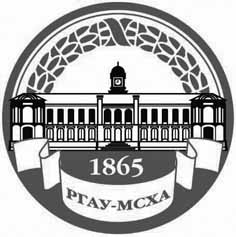 МИНИСТЕРСТВО СЕЛЬСКОГО ХОЗЯЙСТВА РОССИЙСКОЙ ФЕДЕРАЦИИФедеральное государственное Бюджетное образовательное учреждение высшего  образования«российский государственный аграрный университет –МСха имени К.А. Тимирязева»
 (ФГБОУ ВО ргау - МСХА имени К.А. Тимирязева)ПРОЕКТРассмотрено на Учёном Совете Университета
Протокол №	_____ Регистрационный №___________Утверждаю:И.о. Ректора ФГБОУ ВО РГАУ - МСХА имени К.А.Тимирязева___________________ Г.Д. Золина«____» ______________2017 года